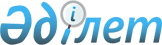 Об участии Республики Казахстан в деятельности Отдела специальных пpав заимствования Междунаpодного валютного фонда
					
			Утративший силу
			
			
		
					Указ Пpезидента Республики Казахстан от 2 июля 1992 года N 821 
     Утратил силу  Указом Президента РК от 26 апреля 2002 г. N 854 ~U020854



          В соответствии с Законом Республики Казахстан "О членстве
Республики Казахстан в международном валютном фонде, Международном 
банке реконструкции и развития, Международной финансовой корпорации,
Международной ассоциации развития, Многостороннем агентстве 
гарантии инвестиций и Международном центре по урегулированию 




инвестиционных споров" постановляю:
     Республика Казахстан принимает на себя все обязательства
участника Отдела специальных прав заимствования Международного
валютного фонда в соответствии со своим законодательством и заявляет,
что она предприняла все необходимые меры для выполнения всех этих 
обязательств.
          Президент
     Республики Казахстан
      
      


					© 2012. РГП на ПХВ «Институт законодательства и правовой информации Республики Казахстан» Министерства юстиции Республики Казахстан
				